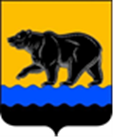 СЧЁТНАЯ ПАЛАТА ГОРОДА НЕФТЕЮГАНСКА16 мкрн., д. 23, помещение № 97, г. Нефтеюганск, Ханты-Мансийский автономный округ - Югра(Тюменская область), 628310, телефон: 20-30-54, факс: 20-30-63 е-mail: sp-ugansk@mail.ru_____________________________________________________________________________________ЗАКЛЮЧЕНИЕ на проект изменений в муниципальную программу 
города Нефтеюганска «Развитие культуры и туризма в городе Нефтеюганске»Счётная палата города Нефтеюганска на основании статьи 157 Бюджетного кодекса Российской Федерации, Положения о Счётной палате города Нефтеюганска, утверждённого решением Думы города Нефтеюганска от 22.12.2021 № 56-VII, рассмотрев проект изменений в муниципальную программу города Нефтеюганска «Развитие культуры и туризма в городе Нефтеюганске» (далее по тексту – проект изменений), сообщает следующее:1. Проектом изменений планируется по мероприятию «Развитие библиотечного и музейного дела, профессионального искусства, художественно-творческой деятельности; сохранение, возрождение и развитие народных художественных промыслов и ремесел» на 2025 год увеличение объёма финансирования комитету культуры и туризма администрации города Нефтеюганска на сумму 592,125 тыс. рублей в целях государственной поддержки отрасли культуры.	2. Объём финансовых средств, планируемый проектом изменений, соответствует финансовым обоснованиям, представленным с проектом изменений.  На основании вышеизложенного, по итогам проведения экспертизы, предлагаем направить проект изменений на утверждение.Председатель								С.А. ГичкинаИсполнитель:начальник инспекторского отдела № 3Филатова Юлия Евгеньевнател. 8 (3463) 20-33-03Исх. СП-848-2 от 05.12.2022  